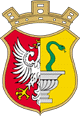 PREZYDENT  MIASTA  OTWOCKAul. Armii Krajowej 5, 05-400 Otwocktel.: +48 (22) 779 20 01 (do 06); fax: +48 (22) 779 42 25www.otwock.pl       e-mail: umotwock@otwock.plWZP.271.29.2020	         Otwock, dnia 18.11.2020 r.- wg rozdzielnika –Dotyczy postępowania o udzielenie zamówienia publicznego na:Wykonanie dokumentacji projektowo – kosztorysowej oraz wykonanie  robót budowlanych w następujących zakresach: oświetlenia wewnętrznego, modernizacja wewnętrznej instalacji c.o. 
i c.w.u. z  montażem paneli fotowoltaicznych oraz  robót budowlanych polegających na dociepleniu, wymiany drzwi okien wraz z niezbędnymi odbiorami robót w budynkach oświatowych objętych termomodernizacją w Otwocku w ramach zadania budżetowego pn., „Termomodernizacja obiektów użyteczności publicznej miasta Otwocka” w formule "projektuj i buduj".Szanowni Państwo,Uprzejmie informuję, iż do Zamawiającego wpłynęły zapytania dotyczące Specyfikacji Istotnych Warunków Zamówienia (SIWZ) dot. przedmiotowego postępowania.Zamawiający przytacza treść zapytania oraz na podstawie art. 38 ust. 2 Ustawy Pzp.,  udziela stosownych wyjaśnień jak również na podstawie art. 38 ust. 4 Ustawy Pzp., dokonuje określonych modyfikacji.Pytanie Nr 1:Zwracam się z prośba o wysłużenie terminu składania ofert o ,, Termomodernizacja obiektów użyteczności publicznej miasta Otwocka”.Z uwagi na  utrudnienia w przeprowadzeniu wizji lokalnej do wykonania dokumentacji projektowo-kosztorysowej, o za tym idzie braku możliwości sporządzenia rzetelnej wyceny.W związku z  sytuacją pandemii koronawirusa COVID- 19, zmuszeni jesteśmy do dostosowania się do obecnych wymogów i zastosowania procedur mających na celu ograniczenie ryzyka rozprzestrzeniania się wirusa.Z uwagi na obecne uwarunkowania i wdrożenie procedury prosimy o wydłużenie terminu składania ofert. Odpowiedź Nr 1:Zamawiający informuję że, termin składania ofert był przedłużany w związku z publikacją wyjaśnień/modyfikacji w dniach: 04.11.2020 r.   10.11.2020 r. ; 17.11.2020 r. 